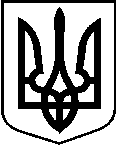 СЕРЕДИНО-БУДСЬКА РАЙОННА ДЕРЖАВНА АДМІНІСТРАЦІЯСУМСЬКОЇ ОБЛАСТІУПРАВЛІННЯ СОЦІАЛЬНОГО ЗАХИСТУ НАСЕЛЕННЯвул. Троїцька, 2, м. Середина-Буда,  41000, тел. (05451) 7-12-58E-mail: info14@dszn.sm.gov.ua      Код ЄДРПОУ 0319801427.08.2020___ №П-6________         На № __________________ від ______________                                                                        Галина ПрийменкоПро  запит на інформаціюПрийменко Г.Управління соціального захисту населення Середино-Будської районої державної адміністрації  надає інформацію на запит  від Прийменко Галини та повідомляє наступне: державні службовці управління в період з травня по серпень 2020 року включно премії або надбавки понад 50% не отримували.  Т.в.о. начальника управління                                              Юлія ЛЕОНОВА